Module 'van lolbroek tot grapjurk'
Deze opdracht kaart is bedoeld als voorbeeld en te gebruiken naar eigen inzicht.Opdrachtkaart 'Verkleedkoffer'Opdrachtkaart 'Verkleedkoffer'Opdrachtkaart 'Verkleedkoffer'Klas 1Klas 1Klas 1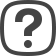 1. Wat moet je doen? Dit is de eerste les van de module. Je hebt een verkleedkist met ongeveer 30 verschillende kledingstukken. Deze kledingstukken hebben verschillende functies. Hierover ga je meer leren in deze module.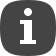 2. Wat moet je inleveren? Invulopdracht.Huiswerkopdracht kledingpresentatie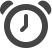 3. Hoelang werk je eraan?1 blokuur.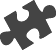 4. Hoe ga je werken?Stap 1 ‘Kleding kiezen’Stap 2 ‘Functiekaartjes’Stap 3 ‘Invulschema’Stap 4 ‘Foto’s’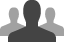 5. Met wie of met hoeveel?Alleen en allemaal.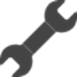 6. Wat heb je nodig?Verkleedkist met ongeveer 30 verschillende
    kledingstukken, die verschillende functies 
    hebben.Functiekaartjes.In te vullen functieschema.Fototoestel.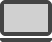 7. BronnenNiet van toepassing.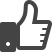 8. BeoordelingNiet van toepassing.1. Kleding kiezenWaarom dragen we kleren?Er zijn verschillende redenen om bepaalde kleren te dragen.Je draagt kleren omdat je ze mooi vindt, of omdat je je mooi wilt maken omdat je een feestje
      hebt.Je draagt kleren omdat je bij een bepaalde groep hoort. Bijvoorbeeld skaters, gothics, boeren, kakkers.Je draagt kleding omdat die je moet beschermen. Zoals bijvoorbeeld, brandweerman, militair. Als camouflage, zodat de vijand je niet direct kan zien, tegen de kou, tegen de zon, tegen gevaarlijke stoffen.Je draagt kleding omdat je een bepaald geloof hebt. Denk maar aan de moslims met de hoofddoeken, de joden met de keppeltjes, de boeddhisten in oranje kleding, de dominee in toga.En wat denk je van je sportkleding? Als je rugby speelt, draag je andere kleren dan dat je gaat paardrijden. Dus ook elk soort sport vraagt om zijn eigen kleren.Kleren bieden ook veiligheid. Denk maar aan een motorpak en helm als je gaat motorrijden. Je draagt een cap bij het paardrijden. Maar ook de jassen en hesjes voor mensen die langs de weg werken, zodat ze direct opvallen, zijn voor de veiligheid.Soms draag je kleren om herkend te worden. Wat dacht je van de politie, ambulancepersoneel, sportkleding voor mensen die bij een bepaalde club horen? En een kok zie je toch niet met een helm op maar wel weer met een koksmuts?Ook beroepen hebben hun eigen kleren. Je ziet de brandweer niet in een witte doktersjas lopen tijdens een brand. Een kok loopt in de keuken niet rond in een clownspak als hij aan het kokkerellen is.Veel mensen dragen in hun vrije tijd ook andere kleren dan die ze dragen als ze moeten werken of naar school gaan.Je ziet het. Kleren dragen we niet zomaar. Ze hebben een functie.OpdrachtVoor je staat een koffer vol met kleren.Kies hieruit een totaal kledingpakket, dus niet alleen maar een pet of alleen maar een broek.Trek deze kleren aan.2. Functiekaartjes
Iedereen is nu verkleed. De één nog mooier dan de ander. Dikke pret.
OpdrachtPak nu 5 functiekaartjes van de tafel.Bekijk welke kleding iedereen aan heeft.Lees je functiekaartje.Zoek uit bij welke verklede persoon dit past.Hang dit kaartje om de nek van je klasgenoot.
Wanneer iedereen de kaartjes op heeft, stopt het spel.3. InvulschemaOpdrachtJe gaat nu de schema’s invullen.Vul eerst schema 1 in.Welke kleren heb je gekozen uit de verkleedkoffer?Vul in de eerste kolom in welke kleren je aan hebt.Daaronder vul je in welke functie deze kleren volgens jou hebben.3. Invulschema (vervolg)Vul nu schema 2 in.Kijk welke kaartjes je om hebt.Schrijf in ieder hokje een kledingstuk naast de rij met titel ‘Welke kledingstukken heb je aan?’Zet een kruisje om aan te geven welke functie die kleren hebben.
4. Foto'sIedereen heeft zich verkleed. Jullie hebben gekeken welke functies de kleren hebben. Als afsluiting wordt iedereen op de foto gezet, zodat we later deze foto’s kunnen gebruiken voor de presentatie. Of gewoon voor ons eigen fotoalbum.OpdrachtMaak een groepsfoto.Maak een foto van iedereen afzonderlijk.Opdrachtkaart 'Kledingpresentatie'Opdrachtkaart 'Kledingpresentatie'Opdrachtkaart 'Kledingpresentatie'Klas 1Klas 1Klas 11. Wat moet je doen? Je gaat iets vertellen over de kleding uit de verkleedkoffer die je aan hebt gehad. Zeg iets over de functie van de kleren, het materiaal waar ze van gemaakt zijn en hoe ze schoongehouden kunnen worden.2. Hoelang werk je eraan?2 blokuren.Blokuur 1: voorbereiden presentatie.Blokuur 2: presentatie houden.5 minuten in de klas vertellen over je   
       kleding. 3. Hoe ga je werken?Stap 1 ‘Presentatie voorbereiden’Stap 2 ‘De presentatie’4. Met wie of met hoeveel?Alleen.5. Wat heb je nodig?Kleding.Foto van je zelf in kleding uit de
       verkleedkoffer.Papier, pen, kleurpotloden, plaatjes, lijm, 
       schaar.6. BronnenMediatheek.Internet.Bibliotheek.7. BeoordelingJe krijgt voor deze opdracht:GOED / VOLDOENDE / ONVOLDOENDE1. Presentatie voorbereidenOpdracht
Pak de kleren die je aanhad uit de les met de verkleedkoffer.Pak de foto erbij, als je niet precies meer weet wat je aanhad.Bekijk die kleren goed.Zoek informatie over je kleren uit de verkleedkoffer.Stel jezelf de volgende vragen:- Welke functies hebben deze kleren? Stel dat je een brandweerpak aan hebt gehad. Wat is de   
   functie van dit pak?
- Van welke materialen/stof(fen) zijn ze gemaakt?- Kijk op het etiketje.- Waarom gebruiken ze deze materialen/stoffen?- Wat zijn de eigenschappen van deze materialen/stoffen.Hoe kun je deze kleren schoonmaken/schoonhouden?- Kun je dat zelf doen, of moet je dat door bijvoorbeeld een stomerij laten doen?- Wat gebeurt er met de materialen/stoffen als je deze niet goed behandelt?Probeer ook plaatjes over jouw kleren erbij te zoeken.Pak een A3-vel.Plak/schrijf nu alle verzamelde informatie overzichtelijk op.- Gebruik niet te veel stukken tekst.- Gebruik korte zinnen of steekwoorden.Breng eventueel ook nog andere spullen mee om het nog leuker te maken, bijvoorbeeld 
       wasmiddelverpakkingen, andere kledingstukken of posters.Bereid een presentatie van ongeveer 3 minuten voor.De presentatie moet uit de volgende onderdelen bestaan in de aangegeven volgorde:
Een inleiding, met onder meer een uitleg waarom je deze presentatie geeft.Het hoofdverhaal met hierin verwerkt de bovenstaande vragen.Een afsluiting, met gelegenheid geven om vragen te stellen door de klas.Een einde, iedereen bedanken voor de aandacht.
2. De presentatieOpdrachtBereid de presentatie voor.Trek de kleren uit de verkleedkoffer weer aan.Hang de presentatiecollage op.Zet zo nodig andere spullen klaar.Tips voor docentenVerzamelen van informatie om de presentatie voor te bereiden.
      Denk aan informatie  van internet, boekjes van de bibliotheek, verpakkingen van wasmiddelen. 
      Plaatjes die te maken hebben met hun kleren. Zie ook bijlagen op de cd-rom.Er zelf voor zorgen dat je achtergrondinformatie hebt die de leerlingen eventueel kunnen 
      kopiëren/gebruiken.Er is een combinatie te maken met de les ‘Verkleedkoffer’. Volgens deze uitwerking duurt het 
      totaal dan 6 lessen van ongeveer 50 minuten. Een andere mogelijkheid is om tijdens de eerste 4 lessen te verkleden en een presentatie voor te 
      bereiden. Tijdens elke volgende opdracht uit de module kunnen 1 of 2 leerlingen aan het begin 
      hun kledingpresentatie houden. Zorg voor voldoende A3-papier.De voorbereiding niet langer dan 1 blokuur laten duren! Korter kan ook. Blijkt dat de leerlingen aan 
      minder dan één lesuur genoeg hebben, dan gebruik je de overige tijd om te starten met de 
      presentaties.Bij presenteren van de kleding voorkomen dat leerlingen gaan beoordelen volgens 
      vriendjespolitiek. Door de presentatie na te bespreken en als docent en klas aan te geven wat 
      sterke punten en leerpunten zijn zullen alle leerlingen een meer objectief oordeel geven over de 
      presentatie. Beoordelingsschema geeft handvat voor bespreking.Tips voor het starten van de moduleHet is goed mogelijk om deze module uit te breiden met een spannende introductie buitenschools of tijdens de module op excursie te gaan. 
Er zijn in Nederland verschillende musea rond kleding, denk aan specifieke stoffen (zoals zijde, wol of katoen) verschilende kledingsoorten (schoenen, tassen, bedrijfskleding) of vanuit historisch perspectief (klederdrachten, mode bepaalde geschiedkundige periodes) of over het onderhoud van kleding (wassen, drogen strijken, bleken). Denk bij de aanvraag van rondleidingen of workshops aan het niveau van de leerlingen en de manier waarop zij aangesproken willen worden. De mogelijkheden om iets te doen in een museum zullen veel leerlingen erg aantrekkelijk vinden.
Een andere vorm van buitenschools kijken is het bezoeken van een bedrijf in de omgeving wat relatie heeft met het thema.Het leukste is het dat leerlingen ook daadwerkelijk aan de slag kunnen en zelf mogen meehelpen of experimenteren.Mochten bedrijven geen leerlingen willen binnen laten, dan willen ze misschien wel naar school komen als gastspreker en zo vertellen over het bedrijf, de processen en de werkzaamheden.Ook vervolgopleidingen in een PSO-achtige opdracht kunnen worden bezocht (ROC) of binnen school worden gehaald. Hier kunnen ook leerlingen van de ROC's bij ingeschakeld worden, vaak kunnen ze daar studiepunten voor verdienen. Welke vorm u ook kiest, zorg dat leerlingen altijd een opdracht meekrijgen, gericht moeten kijken, vragen kunnen stellen en aan een vorm van verslaglegging doen van de buitenschoolse activiteit. Hetzelfde geldt voor een gastspreker. Kiest u voor een PSO-achtige activiteit, laat leerlingen dan ook aangeven hoe ze zelf denken over deze werkzaamheden in relatie tot hun talenten en mogelijkheden. Opdrachtkaart 'Excursie/gastspreker'Opdrachtkaart 'Excursie/gastspreker'Opdrachtkaart 'Excursie/gastspreker'Klas 1Klas 1Klas 11. Wat moet je doen? Introductie opdracht voor de module:Van LOLBROEK tot GRAPJURKbijvoorbeeld excursie of gastspreker2. Wat moet je inleveren? Bijvoorbeeld:verslagvragenlijstantwoorden interview 3. Hoelang werk je eraan?4 lessen.4. Hoe ga je werken?Stap 1 ‘Voorbereiden’Stap 2 ‘Excursie/gastspreker’Stap 3 ‘Verslaglegging’Stap 4 'Evaluatie'5. Met wie of met hoeveel?Groepje van ________.6. Wat heb je nodig?7. Bronnen8. BeoordelingVerslag wordt beoordeeld met 
____________________________________
____________________________________